Is this a request to offer an existing common course or an existing unique course (approval will change course status from unique to common)? Provide the complete description as it appears in the system database including pre-requisites and co-requisites.Pre-requisites or Co-requisites (add lines as needed, make sure to copy boxes in Pre-req and Co-req cells)Universities currently offering this course, or any equated courses (place an “X” in the appropriate boxes):Please consult any universities indicated below, and attach correspondence with the campus response. Communication and approval should include the Provost’s office at the universities currently offering the course.This course is unique at SDSU.  SDSU supports DSU’s request to offer this course.  Email confirmed through Janell Hoffelt on 1-12-22 from Dr. Sung Shin.  This course is being offered for the shared Ph.D. in Computer Science.Does Offering the Course Create FTE Implications? 	  Banner Department Code:   __________DCSI________________________________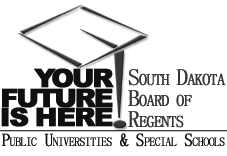 SOUTH DAKOTA BOARD OF REGENTSACADEMIC AFFAIRS FORMSAuthority to Offer an Existing CourseBeacom College of Computer and Cyber SciencesInstitutionDivision/Department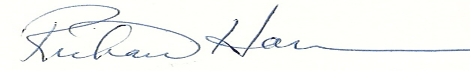 Institutional Approval SignatureDateCommon CourseUnique CoursePrefix & No.Course TitleCourse TitleCreditsCSC 770Software Engineering ManagementSoftware Engineering Management3Course DescriptionCourse DescriptionManagement issues arise in the development of software systems.  The topics include planning documentation for requirements, design, implementation and testing, cost projection and modeling, documentation standards, code control, tracking of defects management psychology, group interaction and communication, and the management of reviews and walkthroughs.Management issues arise in the development of software systems.  The topics include planning documentation for requirements, design, implementation and testing, cost projection and modeling, documentation standards, code control, tracking of defects management psychology, group interaction and communication, and the management of reviews and walkthroughs.Management issues arise in the development of software systems.  The topics include planning documentation for requirements, design, implementation and testing, cost projection and modeling, documentation standards, code control, tracking of defects management psychology, group interaction and communication, and the management of reviews and walkthroughs.Management issues arise in the development of software systems.  The topics include planning documentation for requirements, design, implementation and testing, cost projection and modeling, documentation standards, code control, tracking of defects management psychology, group interaction and communication, and the management of reviews and walkthroughs.Prefix & No.Course TitlePre-reqCo-reqCSC 470Software EngineeringBHSUDSUNSUSDSMTSDSUUSDIf no,  Replacement of If no,  Replacement of (deletion form attached)(deletion form attached)(prefix, number, name of course, credits)(prefix, number, name of course, credits)Effective Date of Deletion:Effective Date of Deletion:Does Offering the Course Create Schedule Management Implications?   Explain: Course will be added to the CSC course rotation.   Explain: Course will be added to the CSC course rotation.Existing program(s) in which course will be offered:Existing program(s) in which course will be offered:Ph.D. in Computer Science (shared program with SDSU)CIP Code for the course: 11.070111.0701Proposed instructional method by this university:LectureProposed delivery method by this university: 001University Dept. Code:DCSCAuthority to offer effective beginning in what term?Section Restriction:25